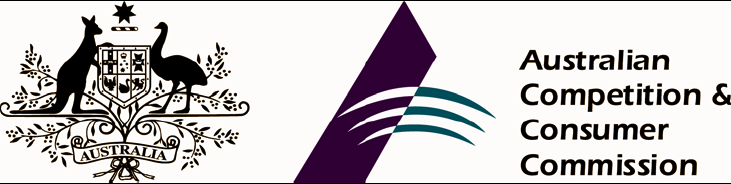 Snapshot of Telstra’s customer access network as at June 2016Table 1: SIO, DSL, ULLS and LSS information by ULLS bandTable 2: Number of ESAs by number of ULLS Access SeekersTable 3: Number of ESAs by number of Access SeekersTotal Voice only SIOsTotal Voice and DSLTotal DSL only SIOsULLS SIOsLSS SIOsTotal SIOsBand 1123,38534,4583,86568,06315,564229,771Band 22,475,8151,845,85437,4061,445,357427,2545,804,432Band 3590,7131,050,09012,18129,79329,1921,682,777Band 4456,309309,7105,5751563,137771,750Total3,646,2223,240,11259,0271,543,369475,1478,488,730Growth index (since Sept 07)53.40103.63115.36503.96140.4982.31Number of ULLS Access SeekersNumber of ESAs0448111092833764855696747408219181010> 101Total5067Number of Access Seekers using ULLS and/or LSSNumber of ESAs0446111242853774875666767418209191010> 101Total5067